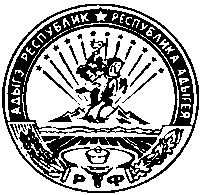 ТЕРРИТОРИАЛЬНАЯ  ИЗБИРАТЕЛЬНАЯ  КОМИССИЯТЕУЧЕЖСКОГО  РАЙОНАП О С Т А Н О В Л Е Н И Е29 июня 2021 года                                                                                       № 2/7-7а. ПонежукайО  выдаче  письменного  подтверждения  территориальной  избирательной  комиссии  Теучежского  района  инициатору  выдвижения, уполномоченным  представителям  избирательных  объединений о  принятии  документов  по  выдвижению и регистрации   кандидатов  в депутаты представительного органа  муниципальных образований городского (сельских) поселений, представляемых  в  территориальную  избирательную  комиссию Теучежского  района 19 сентября 2021 года В  соответствии  с  пунктом  5 статьи 30, пунктом 13 статьи 31 Закона Республики Адыгея «О выборах главы муниципального образования», пунктом 11 статьи 33, пунктом 14, статьи 36, пунктом 3,статьи 40  Закона Республики Адыгея «О выборах депутатов представительного органа муниципального образования»  территориальная  избирательная  комиссия  Теучежского  района п о с т а н о в л я е т:Разрешить  председателю  территориальной  избирательной  комиссии  Теучежского  района  подписывать  и  выдавать  письменное  подтверждение  территориальной  избирательной  комиссии  инициатору  выдвижения, уполномоченным  представителям  избирательных  объединений о  принятии  документов  по  выдвижению  кандидатов в депутаты представительного органа  муниципальных образований городского (сельских) поселений, представляемых  в  территориальную  избирательную  комиссию  Теучежского  района. (Приложение  № 1,2,3).                          Председатель территориальной избирательной комиссии                  Теучежского района                                                             К.Н.Блягоз                        Секретарьтерриториальной избирательной комиссии                 Теучежского района                                                        С.А.КерашеваПИСЬМЕННОЕ  ПОДТВЕРЖДЕНИЕ  территориальной  избирательной  комиссии  Теучежского  района№ ____  от «___» ___________  2021 г.При выдвижении избирательным объединениемНастоящее  подтверждение  выдано  _____________________________________________________  в  том, что  от  нее  «_____» _________2021 года  приняты  следующие  избирательные  документы, предусмотренные  статья 34  Закона  Республики  Адыгея  «О  выборах  депутатов представительного органа муниципального образования»:1. Документы, представляемые уполномоченным представителем избирательного объединения в территориальную избирательную комиссию Теучежского района для заверения списка кандидатов:1.1. Список кандидатов, выдвинутых избирательным объединением по многомандатным избирательным округам, на бумажном носителе по форме, установленной настоящим решением (ч. 1 ст. 36 Закона РА) (приложение № 8).1.2. Заявления каждого кандидата о согласии баллотироваться по соответствующему избирательному округу с обязательством в случае его избрания прекратить деятельность, несовместимую со статусом депутата представительного органа муниципального образования (п.2.1 ст.33 ФЗ №67-ФЗ, п.7 ч. 2 ст. 36 Закона РА)  (приложение № 11).1.3. Решение съезда (конференции или общего собрания) о назначении уполномоченных представителей избирательного объединения с приложением документов, указанных в пп.7.2, 7.3 настоящего Перечня (п. 6 ч. 2 ст. 36 Закона РА) (приложение № 5).1.4. Нотариально удостоверенную копию документа о государственной регистрации избирательного объединения, выданного федеральным органом исполнительной власти, уполномоченным на осуществление функций в сфере регистрации общественных объединений, а если избирательное объединение не является юридическим лицом - решение о его создании; (п.1 ч. 2 ст. 36 Закона РА).1.5. Для общественных объединений (за исключением политических партий, их региональных отделений и иных структурных подразделений) – копию устава общественного объединения, заверенную постоянно действующим руководящим органом общественного объединения (п. 2 ч. 2 ст. 36 Закона РА).1.6. Решение съезда (конференции или общего собрания) избирательного объединения о выдвижении кандидатов по многомандатным избирательным округам списком; (п.4 ч.2 ст.36 Закона РА) (приложение №7).1.7. Документ, подтверждающий согласование с соответствующим органом политической партии кандидатур, выдвигаемых в качестве кандидатов, если такое согласование предусмотрено уставом политической партии; (п. 5 ч. 2 ст. 36 Закона РА).1.8. Документ, подтверждающий сведения о принадлежности кандидата к политической партии, не более чем к одному общественному объединению, зарегистрированному не более чем за один год до дня голосования в установленном законом порядке, и своем статусе в политической партии, общественном объединении, подписанная уполномоченным лицом политической партии, иного общественного объединения либо уполномоченным лицом соответствующего структурного подразделения политической партии, иного общественного объединения (п.2 ст.33 ФЗ №67-ФЗ, п.7 ч.2 ст. 36 Закона РА) (приложение № 3).1.9. Документ о кратком, состоящем не более чем из семи слов наименовании политической партии, которое будет использоваться в избирательном бюллетене, протоколе об итогах голосования, результатах выборов, представляется в двух экземплярах для согласования с территориальной избирательной комиссией Теучежского района в случае, если как полное, так и сокращенное наименование политической партии состоят более чем из семи слов (приложение № 32.1).2. Документы, представляемые в территориальную избирательную комиссию Теучежского района кандидатом, выдвинутым избирательным объединением по многомандатному избирательному округу2.1. Копия паспорта кандидата (отдельных страниц паспорта, определенных Центральной избирательной комиссией Российской Федерации) или документа, заменяющего паспорт гражданина, заверенную кандидатом (п.2.2 ст.33 ФЗ № 67, ч. 10 ст. 33 Закона РА). 2.2. Заверенные кандидатом копии документов об образовании кандидата, подтверждающие сведения, указанные в заявлении кандидата о согласии баллотироваться, а в случае утраты указанных документов – справки из соответствующих учебных заведений. (ч. 12 ст. 36 Закона РА).2.3. Заверенные кандидатом копии трудовых книжек, выписки из трудовых книжек или иные документы кандидата для подтверждения сведений об основном месте работы или службы, о занимаемой должности, а при отсутствии основного места работы или службы – копии документов, подтверждающих сведения о роде занятий, то есть о деятельности кандидата, приносящей ему доход, или о статусе неработающего кандидата (пенсионер, безработный, учащийся (с указанием наименования учебного заведения), домохозяйка (домохозяин), временно неработающий) (ч. 12 ст. 36 Закона РА).2.4. Заверенная кандидатом копия документа, подтверждающего, что кандидат является депутатом (ч.12 ст.36 Закона РА).2.5. В случае назначения уполномоченного представителя кандидата по финансовым вопросам документы для его регистрации:– заявление кандидата о назначении уполномоченного представителя по финансовым вопросам (ч. 4 ст. 62 Закона РА) (приложение № 4);– нотариально удостоверенная доверенность (ч. 4 ст. 62 Закона РА) (приложение № 6);– письменное согласие уполномоченного представителя по финансовым вопросам на осуществление указанной деятельности (ст. 62 Закона РА) (приложение № 10.1); – паспорт или документ, заменяющий паспорт гражданина Российской Федерации (предъявляется уполномоченным представителем кандидата по финансовым вопросам). 2.6. Если кандидат менял фамилию, или имя, или отчество – копии соответствующих документов.Председатель территориальнойизбирательной комиссииТеучежкого района                                                                               К.Н. БлягозПодтверждение  получил:«____» _________ 2021 г.          _________________                                          _______________________        (число, месяц, год)			                          (подпись)	  	                                                                                  (Ф.И.О.  инициатора)Приложение № 1 к  Постановлению  территориальной  избирательной  комиссии  Теучежского   района от 29 июня 2021 года №2/7-7 ПИСЬМЕННОЕ  ПОДТВЕРЖДЕНИЕ  территориальной  избирательной  комиссии  Теучежского  района№ ____  от «___» ___________  2021 г.При самовыдвиженииНастоящее  подтверждение  выдано  _____________________________________________________  в  том, что  от  него  «_____» _________2021 года  приняты  следующие  избирательные  документы, предусмотренные  статьями  6, 33  Закона  Республики  Адыгея  «О  выборах  депутатов представительного органа  муниципального  образования»:1. Заявление кандидата о согласии баллотироваться по соответствующему избирательному округу с обязательством в случае его избрания прекратить деятельность, несовместимую со статусом депутата представительного органа муниципального образования (ч.2 ст. 33 Закона Республики Адыгея «О выборах депутатов представительного органа муниципального образования») (приложение № 2).2. Копия паспорта (отдельных страниц паспорта, определенных Центральной избирательной комиссией Российской Федерации) или документа, заменяющего паспорт гражданина, заверенная кандидатом
 (ч. 6 ст. 33 Закона РА). 3. Заверенные кандидатом копии документов об образовании кандидата, подтверждающие сведения, указанные в заявлении кандидата о согласии баллотироваться, а в случае утраты указанных документов – справки из соответствующих учебных заведений (ч. 6 ст. 33 Закона РА).4. Заверенные кандидатом копии трудовых книжек, выписки из трудовых книжек или иные документы кандидата для подтверждения сведений об основном месте работы или службы, о занимаемой должности, а при отсутствии основного места работы или службы – копии документов, подтверждающих сведения о роде занятий, то есть о деятельности кандидата, приносящей ему доход, или о статусе неработающего кандидата (пенсионер, безработный, учащийся (с указанием наименования учебного заведения), домохозяйка (домохозяин), временно неработающий) (ч. 6 ст. 33 Закона РА).5. Документ, подтверждающий сведения о принадлежности кандидата к политической партии, не более чем к одному общественному объединению, зарегистрированному не позднее чем за один год до дня голосования в установленном законом порядке, и своем статусе в политической партии, общественном объединении, подписанная уполномоченным лицом политической партии, иного общественного объединения либо уполномоченным лицом соответствующего структурного подразделения политической партии, иного общественного объединения (п.2 ст.3 ФЗ №67-ФЗ, ч. 4 ст. 33 Закона РА) (приложение № 3).6. Сведения о сокращенном (кратком) наименовании  избирательного объединения, согласованное с ТИК Теучежского района, в случае если как полное, так и сокращенное наименование избирательного объединения состоит более чем из семи слов (ч. 4 ст. 33 Закона РА) (приложение № 32) (предоставляется в двух экземплярах для согласования с ТИК Теучежского района).7. Справка из представительного органа государственной власти, представительного органа муниципального образования об исполнении кандидатом обязанностей депутата на непостоянной основе (ч. 6 ст. 33 Закона РА).8. В случае назначения уполномоченного представителя кандидата по финансовым вопросам документы для его регистрации:– заявление кандидата о назначении уполномоченного представителя по финансовым вопросам (ч. 4 ст. 62 Закона РА) (приложение № 4);– нотариально удостоверенная доверенность (ч. 4 ст. 62 Закона РА) (приложение № 6);– письменное согласие уполномоченного представителя по финансовым вопросам на осуществление соответствующей деятельности (ч. 4 ст. 62 Закона РА) (приложение № 10); – паспорт или документ, заменяющий паспорт гражданина Российской Федерации (предъявляется уполномоченным представителем кандидата по финансовым вопросам) (ч. 4 ст. 62 Закона РА).9. Если кандидат менял фамилию, или имя, или отчество – копии соответствующих документов (ч. 6 ст. 33 Закона РА).Председатель территориальнойизбирательной комиссииТеучежского  района                                                                            К.Н. БлягозПодтверждение  получил:«____» _________ 2021 г.          ______________                         _______________________        (число, месяц, год)			  (подпись)	  	                                 (Ф.И.О.  инициатора)ПИСЬМЕННОЕ  ПОДТВЕРЖДЕНИЕ  территориальной  избирательной  комиссии  Теучежского   района№ ____  от «___» ___________  2021 г.При регистрацииНастоящее  подтверждение  выдано  _____________________________________________________  в  том, что  от  него  «_____» _________2021 года  приняты  следующие  избирательные  документы, предусмотренные  статьей  40  Закона  Республики  Адыгея  «О  выборах  депутатов представительного органа  муниципального  образования»:1. Копия документа, подтверждающего оплату изготовления подписных листов (ч.2 ст.39 Закона РА)2. Подписные листы с подписями избирателей, собранными в поддержку выдвижения кандидата (если в поддержку выдвижения кандидата осуществлялся сбор подписей) (приложение № 31). 3. Протокол об итогах сбора подписей избирателей на бумажном носителе (если в поддержку выдвижения кандидата осуществлялся сбор подписей) (п. 2 ч. 1 ст. 40 Закона РА) (приложение №13).4. Сведения об изменениях в данных о кандидате, ранее представленных в соответствии с Законом РА (п. 3 ч. 1 ст. 40 Закона РА) (приложение № 12).5. Первый финансовый отчет кандидата (за исключением предусмотренного ч.1 ст.61 Закона РА случая несоздания кандидатом избирательного фонда, п. 4 ч.1 ст. 40 Закона РА) (приложение № 23).6.  Уведомление о несоздании избирательного фонда, при условии, что финансирование своей избирательной кампании кандидатом не производится  (ч.1 ст. 61 Закона РА) (приложение № 21) .7. Уведомление о создании избирательного фонда кандидата без открытия специального избирательного счета в случае, если расходы кандидата в депутаты не превысят 15 (пятнадцать) тысяч рублей (ч.2.1 ст. 62 Закона РА) (приложение № 21.1).8. Сведения о реквизитах специального избирательного счета кандидата либо уведомление, предусмотренное п.4.7.(п.5 ч.1 ст.40 Закона РА) (приложение № 29).9. Документ, подтверждающий открытие специального избирательного счета избирательного фонда кандидата. Данное требование не распространяется на кандидатов, представивших в избирательную комиссию муниципального образования уведомление о создании избирательного фонда кандидата без открытия специального избирательного счета в случае, если расходы кандидата в депутаты не превысят 15 (пятнадцать) тысяч рублей или уведомление о несоздании избирательного фонда, при условии, что финансирование своей избирательной кампании кандидатом не производится.  Примечание.В соответствии с частью 2 статьи 44 Закона Республики Адыгея от 21 июня 2005 года № 326 «О выборах депутатов представительного органа муниципального образования» зарегистрированные кандидаты, находящиеся на государственной или муниципальной службе либо работающие в организациях, осуществляющих выпуск средств массовой информации, на время их участия в выборах освобождаются от выполнения должностных или служебных обязанностей и представляют в территориальную избирательную комиссию Теучежского района заверенные копии соответствующих приказов (распоряжений) не позднее чем через пять дней со дня регистрации.Председатель территориальнойизбирательной комиссииТеучежского района                                                                             К.Н. БлягозПодтверждение  получил:«____» _________ 2021г.          ______________      __________________________________        (число, месяц, год)		                                                     (подпись)	                                   (Ф.И.О. уполномоченного представителя)Приложение № 2к  Постановлению  территориальной  избирательной  комиссии  Теучежского  района  от 29 июня 2021 года № 2/7-7Приложение № 3 к  Постановлению  территориальной  избирательной  комиссии  Теучежского   района от 29 июня 2021 года № 2/7-7